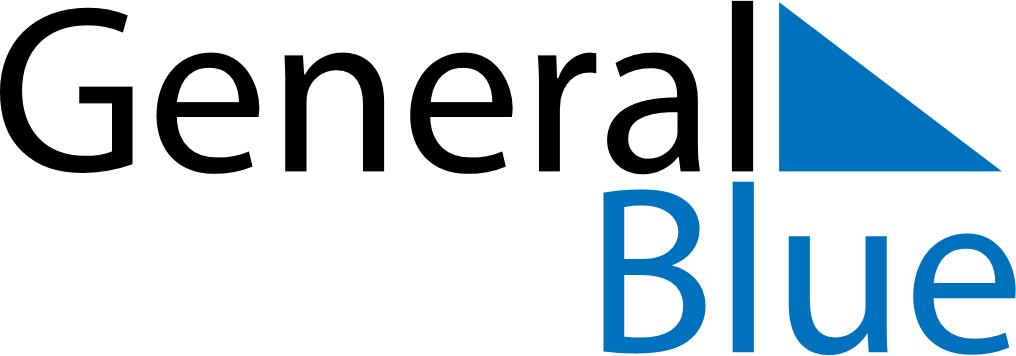 September 2023September 2023September 2023September 2023September 2023September 2023SwitzerlandSwitzerlandSwitzerlandSwitzerlandSwitzerlandSwitzerlandMondayTuesdayWednesdayThursdayFridaySaturdaySunday1234567891011121314151617Federal Day of Thanksgiving, Repentance and Prayer18192021222324252627282930NOTES